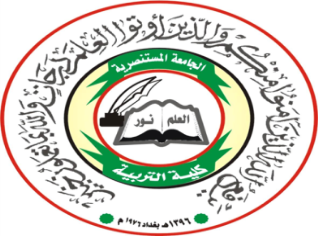 University of mustansiriyah /College of EducationComputer Science DepartmentSoftware Engineering 3rd ClassTopic:Chapter 4Formal Requirementsمنهج المتطلباتAnalysisModelAnalysisModelObjectives and ElementsofAnalysisModelDataModelCreatinganEntity/RelationshipModelCreatingaDataFlowModel4.1 Analysis ModelThe analysis model ,actually a set of models, is the first technical representation of a system .Overtheyearsmanymethodshavebeenproposedforanalysismodeling,however,twonowdominate.Thefirst,structuredanalysisisaclassicalmodelingmethodandisdescribedinthischapter.Theotherapproach,objectorientedanalysis.4.2 AnalysisModelObjectives:Theanalysismodelmustachievethreeprimaryobjectives:todescribewhatthecustomerrequires,toestablishabasisforthecreationofasoftwaredesign,andtodefineasetofrequirementsthatcanbevalidatedoncethesoftwareisbuilt.Toaccomplishtheseobjectives,theanalysismodelderivedduringstructuredanalysistakestheformillustratedinFigure(4.1)Figure4.1:ThestructureoftheanalysismodelElementsofAnalysis Model(Componentsforstructureoftheanalysismodel)1-Datadictionary2-Entityrelationdiagram(ERD) 3-Dataflowdiagram(DFD)4-Statetransitiondiagram(STD)Atthecoreofthemodelliesthedatadictionary:isanorganizedlistingofalldataelements that''arepertinenttothesystem,withprecise,rigorousdefinitionssothatbothuserandsystemanalystwillhaveacommonunderstandingofinputs,outputs,componentsofstoresand[even]intermediatecalculations.Ordatadictionaryarepositorythatcontainsdescriptionsofalldataobjectsconsumedorproducedbythesoftware